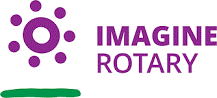 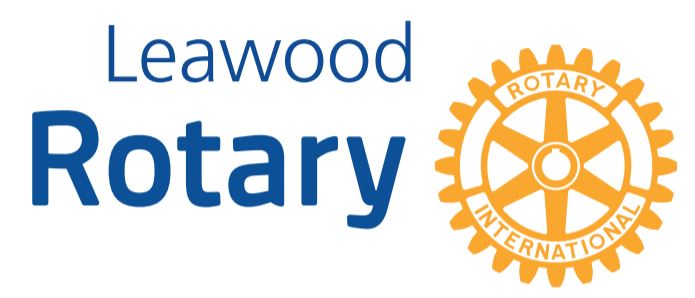 HighlightsHey Rotarians!! I missed you all, but I have a special treat on page two!This past week, the Leawood Rotary Club hosted Jennifer Montgomery, who spoke on behalf of The Rotary Peace Fellowship, a program designed for leaders with work experience in peace and development. These fellows are committed to community and international service and the pursuit of peace. The Rotary Foundation awards up to 50 fellowships for master’s degrees and 80 for certificate studies at premier universities each year.Fifteen club members were recognized for supporting Polio Eradication by becoming “Charter” members of the District 5710 Polio Plus Society. They are: Jim Arnett, Nancy Barber, Mel Hawk, Tom Koch, Lisa May, John Meier, Brad Moore, Chris Sagovac, Jake Schloegel, Ken Selzer, Chuck Sipple,  Chuck Udell, Heme Vats, Gail Weiss, & Richard Wetzler.  Another proud moment for our club – we celebrate our generous members.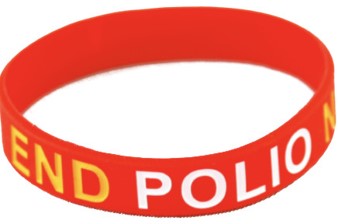 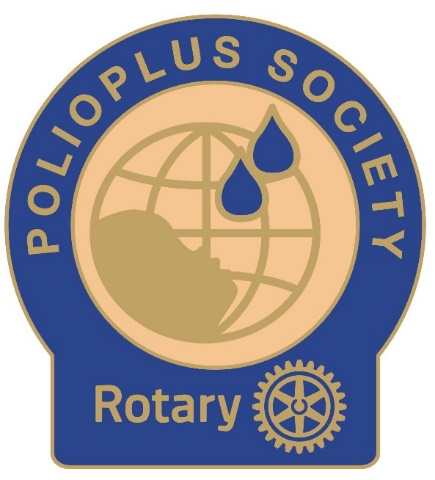 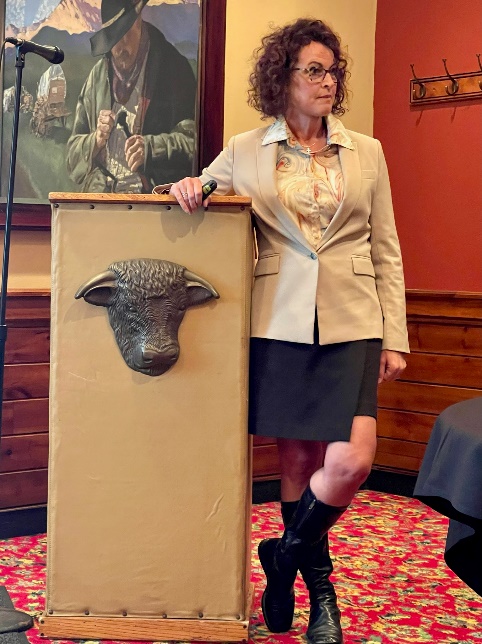 Leawood Rotary Other News and Upcoming EventsReminder: Don’t forget about our Amazon Smile account. Go to smile.amazon.com and enter our club’s charitable fund (Rotary Club of Leawood Kansas Charitable Fund Inc) We will be having a Service Day at the Project Cure warehouse in the Hunt/Midwest SubTropolis (caves) on Saturday, Nov 12th, from 9-12:30. If you wish to carpool, we will meet at the parking lot just east of the old UMB bank site at I-435 and State Line and depart at 8:30. Work will involve sorting medical supplies or light warehouse work if you are able.Leawood Rotary is collecting new and gently used coats for the Johnson County Christmas Bureau during the first two weeks of November. John Caton is the contact person - please be generous!During my Civil Rights tour of the South, look what I found in Selma, Alabama!  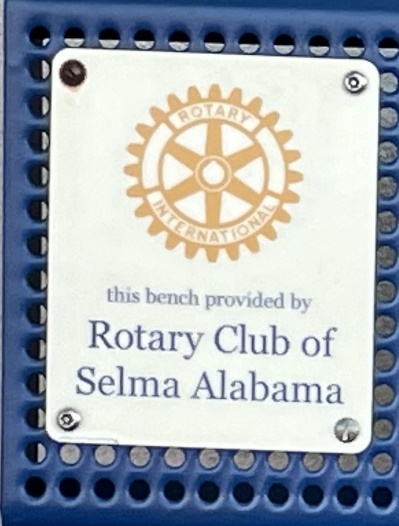 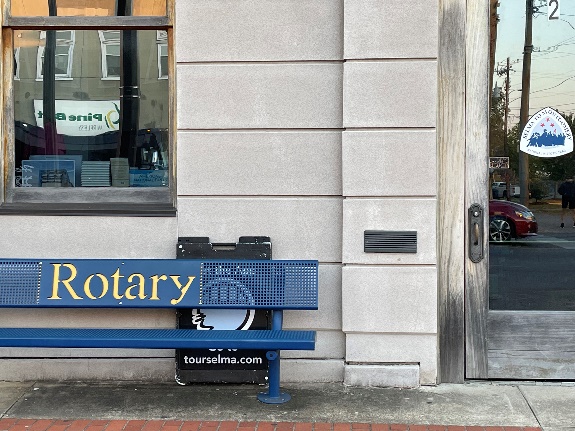 The next hybrid meeting is at the Hereford House on Thursday, Nov 10th.ZOOM ACCESS
Can’t make it to the in-person meetings? Join Via ZOOM and keep up to date!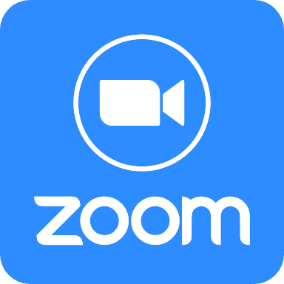 ALL Meetings are hybrid - being held in person and via Zoom. If you can’t attend in person, please join us on Thursdays at 7:15 am. https://us06web.zoom.us/j/81310427816?pwd=RnpGRnY5dmd2dnl5WS9FaGQwVEhydz09Meeting ID: 813 1042 7816 -  Passcode: RotaryDATE SPEAKER INVOCATIONVOCATIONALGREETERS ALL MONTHTECH CREWNov 10th  Veterans Community Project (C) Two speakers comingPhil GibbsBrad M, Kirk N, Roger N, Rod P, Stephen P Rick RobinsonNov 17th Combine Nov/Dec Board MtgN/ASee aboveAndrew CatherwoodNov 24th  THANKSGIVING – No MtgSara NylandDec 1st (O)  Hemi Vatts- Rotary’s India projectsTerri GimlinJim R, Mary R, Rick R, Paul R, Christopher SDavid BellDec 8th Holiday AuctionMel HawkSee aboveRick RobinsonDec 15th Holiday AuctionRob HindmanSee aboveAndrew CatherwoodDec 22nd NO MEETINGNO MEETINGNO MEETINGNO MEETINGNO MEETING